МІНІСТЕРСТВО ОСВІТИ І НАУКИ УКРАЇНИнаціональний УНІВЕРСИТЕТ цивільного захисту УКРАЇНИО.М. Смирнов, В.В. Барбашин, І.О. ТолкуновУТИЛІЗАЦІЯ ТА ЗНИЩЕННЯ ВИБУХОНЕБЕЗПЕЧНИХПРЕДМЕТІВ Навчальний посібникТом 1ПОРЯДОК ТА ПРАВИЛА УТИЛІЗАЦІЇ 
ВИБУХОНЕБЕЗПЕЧНИХ ПРЕДМЕТІВ Рекомендовано Міністерством освіти і науки України Харків 2015УДК 614.841.332ББК 38.708Б 90 Авторський колектив:В.В. Барбашин О.М. Смирнов І.О. Толкунов Рекомендовано Міністерством освіти і науки України як навчальний посібник для студентів вищих навчальних закладів, 
які навчаються за освітньо-професійною програмою спеціаліста зі спеціальності 
"Цивільний захист"(лист МОН України від 23.05.2014  № 1/11-7883) Рецензенти: доктор технічних наук, професор В.В. Бараннік, начальник кафедри бойового застосування та експлуатації АСУ Харківського університету Повітряних Сил;О.М. Білотіл, начальник навчального центру оперативно-рятувальної служби цивільного захисту ДСНС України;доктор технічних наук, доцент С.В. Росоха, професор кафедри 
пожежної тактики та аварійно-рятувальних робіт факультету 
оперативно-рятувальних сил НУЦЗ України.Барбашин В.В., Смирнов О.М., Толкунов І.О.Утилізація та знищення вибухонебезпечних предметів: навч. посіб. Том 1. Порядок та правила утилізації вибухонебезпечних предметів / В.В. Барбашин, О.М. Смирнов, І.О. Толкунов. – Х.: НУЦЗУ, КП "Міська друкарня", 2015. –  570 с.ISBN У 1-му томі навчального посібника розкривається поняття терміна «вибухонебезпечні предмети» (ВНП), подано короткий історичний нарис розвитку утилізації боєприпасів у СРСР і Україні, наведено порядок та правила щодо утилізації ВНП, порядок прийому та відправки вибухонебезпечних предметів, надано організацію арсеналів, баз і складів, розкрито порядок зберігання ВНП на арсеналах, базах і складах України.У 2-му томі навчального посібника буде розкрито заходи безпеки під час поводження з ракетами і боєприпасами у процесі проведення робіт з утилізації.У 3-му томі навчального посібника буде розкрито організацію утилізації та знищення ракет і боєприпасів на арсеналах, базах та складах.УДК 614.841.332ББК 38.708ТОМ 1АнотаціяУ томі 1-му навчального посібника розкривається поняття терміна «вибухонебезпечні предмети» (ВНП), подано короткий історичний нарис розвитку утилізації боєприпасів СРСР і Україні, наведено порядок та прави-ла щодо утилізації ВНП, порядок прийому та відправки вибухонебезпечних предметів, надано організацію арсеналів, баз і складів, розкрито порядок зберігання ВНП на арсеналах, базах і складах України.У томі 2-му навчального посібника будуть розкриті «Заходи безпеки при поводженні з ракетами і боєприпасами під час проведення робіт з утилізації».У томі 3-му навчального посібника буде розкрита «Організація утилізації та знищення ракет і боєприпасів на арсеналах, базах та складах».Вивчення всіх томів навчального посібника дасть можливість фахівцям ДСНС України на професійному рівні розбиратися в питаннях утилізації ВНП і тим самим контролювати роботу арсеналів баз і складів та давати дозвіл на виконання робіт з утилізації будь-яких ВНП.ЗМІСТУмовні позначення та скорочення	12Предметний покажчик	16Вступ	18Розділ 1. Нормативно-правова база в Україні, що визначає порядок проведення утилізації вибухонебезпечних предметів	191.1 Визначення терміна «вибухонебезпечні предмети».  Короткий історичний нарис розвитку утилізації боєприпасів  у СРСР і Україні	191.1.1 Поява першої вибухової речовини – димного пороху.  Визначення терміна «вибухонебезпечні предмети» (ВНП)	191.1.2 Визначення терміна «утилізація». Короткий історичний нарис розвитку утилізації ВНП у країнах ближнього і далекого зарубіжжя, а також в Україні	231.1.3 Проблема утилізації ВНП – її актуальність сьогодні,  перспективи розвитку утилізації в Україні	361.2 Перелік та основні вимоги керівних документів щодо організації утилізації ВНП. Постанова КМУ № 469 від 16.06.10 р. Вимоги до технічної та технологічної документації	391.2.1 Нормативно-правова база в Україні, що визначає порядок проведення утилізації ВНП на арсеналах, базах та складах. Перелік та основні вимоги керівних документів щодо організації утилізації ВНП	391.2.2 Постанова КМУ № 469 від 16.06.10 р. «Порядок утилізації ракет, боєприпасів і вибухових речовин»	421.2.3 Вимоги до технічної та технологічної документації. Основні частини типового технологічного процесу, що розробляється при проведенні утилізації ВНП	501.3 Перелік та основні вимоги нормативно-правових актів з охорони праці (НПАОП) при проведенні утилізації з ВНП. Правила пожежної безпеки в Україні під час утилізації	541.3.1 Керівні документи, що регламентують правила безпеки під час утилізації ВНП	541.3.2 Правила пожежної безпеки в Україні, що мають виконуватись при здійснені утилізації	601.4 Питання та практичні завдання до розділу 1	71Література до розділу 1	73Розділ 2. Організація арсеналів, баз і складів.  Порядок  зберіганняВНП на арсеналах, базах і складах України	762.1 Типова організаційна структура арсеналу, бази.  Призначення та функції структурних підрозділів арсеналів, баз і складів	762.1.1 Головне завдання арсеналів, баз і складів ракет і боєприпасів. Вимоги до розташування арсеналів, баз і складів	762.1.2 Функції структурних підрозділів бази	842.2 Обов’язки посадових осіб	892.2.1 Обов’язки посадових осіб: начальника бази, головного інженера, начальника зберігання, помічника начальника бази з матеріально-технічного забезпечення – начальника відділу матеріально-технічного забезпечення, начальника обліково-операційного відділу	892.2.2 Обов’язки посадових осіб: начальника відділу зберігання ракет і боєприпасів, техніка відділу зберігання ракет і боєприпасів, начальника (завідувача) сховища зберігання ракет і боєприпасів, коменданта бази, начальника цеху ремонту та комплектації ракет і боєприпасів	1002.2.3 Обов’язки щодо охорони праці, що покладаються  на посадових осіб арсеналів, баз і складів	1092.3 Утримання технічної території арсеналів, баз і складів. Організація охорони та оборони	1112.3.1 Порядок організації утримання і зберігання ракет і боєприпасів, їх комплектуючих елементів, ЗІП на арсеналах, базах і складах МО України, що здійснюють зберігання їх у стаціонарних умовах. Обладнання під’їзними залізничними коліями і ґрунтовими дорогами	1112.3.2 Призначення та обладнання охоронного периметра арсеналів, баз і складів. Організація охорони та оборони. Вартова та комендантська служба. Типи застосовуваних технічних засобів охорони (ТЗО)	1132.3.3 Організація комендантської служби та пропускного режиму на арсеналах, базах і складах	1162.4 Перелік небезпечних і особливо небезпечних технологічних операцій при розбиранні та утилізації боєприпасів. Пільги працівників	1202.4.1 Перелік небезпечних і особливо небезпечних технологічних операцій при розбиранні та утилізації боєприпасів	1202.4.2 Пільги при залученні працівників до виконання небезпечних і особливо небезпечних технологічних операцій при розбиранні та утилізації боєприпасів	1212.5 Класифікація приміщень та виробництв. Характеристика приміщень. Загальні вимоги до споруд	1292.5.1 Класифікація приміщень класів: В-1, В-1а і В-1б. Загальні вимоги до споруд	1292.5.2 Класифікація виробництв за ступенем їх небезпеки. Перелік виробничих процесів, фаз і операцій за категоріями небезпеки (А, Ал, Б, В), що визначають категорію приміщень	1362.5.3 Характеристика приміщень і рекомендованих виконань електроустаткування, проводок, блискавкозахисту і категорії електропостачання	1392.6 Призначення та структура енерго-механічного відділу арсеналів, баз та складів. Організація та обслуговування об’єктівжиттєдіяльності. Види постачання: теплопостачання, водопостачання, газопостачання, електропостачання, зв’язок і сигналізація	1432.6.1 Призначення та структура енерго-механічного відділу арсеналів, баз та складів. Організація та обслуговування об’єктів життєдіяльності	1432.6.2 Види постачання: теплопостачання, водопостачання,  газопостачання, електропостачання	1482.6.3 Експлуатація електроустановок, електропроводки. Кабельні лінії, електричне освітлення будівель. Заземлення споруд. Телефонний зв’язок. Пожежна сигналізація	1592.7 Блискавкозахист та захист вiд статичної електрики. Протипожежна охорона	1732.7.1 Блискавкозахист та захист вiд статичної електрики. Проектні роботи щодо блискавкозахисту споруд і штабелів з ракетами і боєприпасами. Категорії блискавкозахисту: I, II та III. Опори блискавковiдводiв, захист вiд електростатичної iндукцiї у сховищах та спорудах	1732.7.2 Вимоги до блискавкоприймачів, струмовідводів, що з’єднують стрижневі блискавковідводи із заземленням. Щорічна перевірка конструкції блискавкозахисту комiсiєю бази 	1732.7.3 Протипожежна служба на базах. План пожежної безпеки. Чисельність особового складу, кількість і тип автомобілів штатних пожежних підрозділів	1762.8 Питання та практичні завдання до розділу 2	185Література до розділу 2	185Розділ 3. Порядок прийому та відправки вибухонебезпечних предметів	1923.1 Приймання ракет і боєприпасів та їх елементів	1923.1.1 Порядок приймання ракет і боєприпасів згідно планів  завезення, нарядів і окремих розпоряджень вищого органу управління ЗС України. Кількісне приймання ракет і боєприпасів під час розвантаження. Технічне приймання боєприпасів	1923.1.2 Порядок, час оформлення документів та оприбуткування ВНП. Особливості прийому, якщо виявлено нестачу. Порядок приймання небезпечних ракет і боєприпасів	1973.2 Відправлення ракет і боєприпасів та їх елементів	1973.2.1 Відправлення ракет і боєприпасів згідно планів відправлення, нарядів і окремих розпоряджень вищого органу управління ЗС України. Порядок відправлення ракет і боєприпасів	1973.2.2 Правила завантаження боєприпасів та ракет на автомобільний, залізничний, водний, авіаційний транспорт. Порядок, час оформлення супровідних документів та списання ВНП. Особливості відправлення ПТКРС, ручних гранат та набоїв до стрілецької зброї	2003.2.3 Підготовчі заходи до виконання робіт із проведення утилізації боєприпасів. Особливості видачі елементів боєприпасів після утилізації (металобрухту, ВР, пороху та ін.) підприємствам промисловості для подальшої переробки	2073.3 Питання та практичні завдання до розділу 3	210Література до розділу 3	211Розділ 4. Порядок зберігання ракет і боєприпасів  та їх елементів	2134.1 Загальні положення щодо порядку зберігання боєприпасів на всіх етапах експлуатації в Україні. Комплектне зберігання боєприпасів на арсеналах, базах і складах. Правила сумісного зберігання боєприпасів. Норми завантаження сховищ	2134.1.1 Загальні положення щодо порядку зберігання боєприпасів на всіх етапах експлуатації в Україні. Комплектне зберігання боєприпасів, порядок розміщення і сумісного зберігання боєприпасів на арсеналах, базах і складах. Норми завантаження сховищ за ВР і у 20тонних залізничних вагонах	2134.1.2 Порядок зберігання боєприпасів на арсеналах, базах і складах. Особливості зберігання деяких видів боєприпасів	2194.1.3 Особливості зберігання ракет, ручних гранат, набоїв до стрілецької зброї, елементів після розбирання ВНП	2224.2 Обладнання та утримання сховищ ракет і боєприпасів.  Порядок відвідування та провітрювання сховищ.  Протипожежні заходи	2284.2.1 Обладнання та утримання сховищ ракет і боєприпасів. Порядок відвідування сховищ, терміни перевірок посадовими особами порядку зберігання, технічного стану і обліку боєприпасів, а також утримання самих сховищ і території	2284.2.2 Документація, інвентар. Особливості обладнання сховищ, де зберігаються ручні гранати та набої до стрілецької зброї. Порядок провітрювання сховищ. Протипожежні заходи, що мають вживатися у таких сховищах	2344.3 Особливості організації зберігання боєприпасів на майданчиках відкритого (постійного) зберігання. Порядок обвалування. Блискавкозахист	2464.3.1 Обладнання майданчиків відкритого зберігання (МВЗ) згідно норм завантаження за ВР, або за порохом. Мінімальні допустимі відстані між МВЗ. Порядок розміщення штабелів із боєприпасами, максимальна кількість штабелів. Обладнання автомобільними дорогами	2464.3.2 Порядок обвалування. Блискавкозахист. Правила сумісного зберігання ВНП. Протипожежні заходи, що мають вживатися на МВЗ. Особливості зберігання документації та карток обліку	2514.4 Особливості організації зберігання стрілецької зброї та боєприпасів поточного постачання. Обладнання, охорона, сигналізація, зв’язок та протипожежні заходи. Порядок зберігання в кімнаті чергового по частині, роті на складі поточного забезпечення арсеналів, баз і складів	2624.4.1 Особливості організації обліку, зберігання і видачі стрілецької зброї, боєприпасів до стрілецької зброї та ручних гранат на арсеналах, базах і складах центрального підпорядкування та видів Збройних сил України. Типові технічні засоби охорони (ТЗО)	2624.4.2 Обладнання складів (сховищ) РАО військових частин. Інвентаризація стрілецької зброї та боєприпасів. Протипожежні заходи, що мають вживатися на складах (сховищах) РАО	2684.4.3 Облік, зберігання зброї та боєприпасів на складі (сховищі) РАО арсеналу, бази і військової частини	2764.4.4 Облік, зберігання і видача зброї та боєприпасів у підрозділах і військових частинах, у штабах військових частин та у варті. 4.5 Питання та практичні завдання до розділу 4	291Література до розділу 4	294Розділ 5. Технічне обслуговування та ремонт ракет  і боєприпасів	2975.1 Організація виробництва. Основні види виробництва, спеціалізація виробничих підрозділів	2975.1.1 Організація виробництва за методом потокового (крупносерійного) виробництва. Основні види виробництва, спеціалізація виробничих підрозділів. Організаційна структура управління виробництвом. Спеціалізовані та допоміжні цехи	2975.1.2 Обов’язки особового складу виробничих підрозділів.  Контроль правильної експлуатації, а також організації і проведення планово-попереджувального ремонту верстатнотранспортного обладнання, санітарно-технічних споруд виробничого циклу, енергосилових установок, блискавкозахисту і засобів електрозв’язку та сигналізації службою головного механіка (енерго-механічного відділу)	2995.2 Класифікація і розташування виробничих цехів. Обладнання та утримання цехів	3125.2.1 Виробничі та допоміжні приміщення, обладнання цехів автомобільними дорогами, тепловими мережами, комунікаціями. Вимоги до будівель виробничих приміщень. Розміщення верстатнотранспортного і випробувального обладнання в цехах. Комори для зберігання пожежонебезпечних матеріалів	3125.2.2 Правила утримання цехів. Протипожежні заходи, що мають вживатися у виробничих цехах. Блискавкозахист у цехах, на прицехових платформах. Розміщення ВНП на прицехових платформах	3155.3 Організація пунктів робіт з боєприпасами. Обладнання та утримання постійних або тимчасових пунктів проведення робіт із боєприпасами	3205.3.1 Організація постійних або тимчасових пунктів проведення робіт з боєприпасами. Пункти приведення боєприпасів до остаточно і неостаточно спорядженого виду. Організація робіт на пунктах. Запас розхідних матеріалів (ганчірок, розчинників, мастил, лаків, фарб тощо), необхідних для проведення робіт із боєприпасами	3205.3.2 Обладнання пунктів проведення робіт автомобільними дорогами, телефонним зв’язком, установками пожежної сигналізації та пожежогасіння і пожежним інвентарем. Порядок здачі пунктів і прилеглої території пожежному наряду	3255.4 Питання та практичні завдання до розділу 5	330Література до розділу 5	331Розділ 6. Правила та норми завантаження боєприпасів.  вантажно-розвантажувальні роботи з ракетами  і боєприпасами	3336.1 Вантажно-розвантажувальні і транспортувальні роботи з ракетами, боєприпасами і вибухонебезпечними вантажами	3336.1.1 Вантажно-розвантажувальні роботи з ракетами, боєприпасами і вибухонебезпечними вантажами. Призначення, структура транспортного відділу арсеналів, баз і складів. Вимоги до механізмів і транспортних засобів	3336.1.2 Порядок транспортування ракет, боєприпасів і вибухонебезпечних вантажів. Правила перевезення ВНП на території арсеналів, баз і складів. Перевезення, монтаж і демонтаж пересувних засобів механізації вантажно-розвантажувальних робіт. Обладнання транспортних засобів, що перевозять ВНП	3406.2 Загальні правила перевезення на залізницях, автомашинах, водними шляхами, повітряним транспортом. Правила та норми завантаження боєприпасів	3476.2.1 Загальні правила перевезення на залізницях, автомашинах, водними шляхами, повітряним транспортом. Особливості перевезення димного пороху та ракет. Порядок розміщення залізничних вагонів під вивантаження і навантаження. Правила під час транспортування небезпечних боєприпасів. Обладнання транспортних засобів. Порядок прийому та здачі транспортних засобів під охорону	3476.2.2 Правила та норми завантаження боєприпасів. Вимоги до боєприпасів, що транспортуються. Пожежні заходи, що застосовуються при транспортуванні боєприпасів	3536.3 Порядок виготовлення, придбання, зберігання, обліку, перевезення та використання вогнепальної, пневматичної і холодної зброї, пристроїв вітчизняного виробництва для відстрілу набоїв, споряджених гумовими чи аналогічними за своїми властивостями метальними снарядами несмертельної дії, та зазначених набоїв, а також боєприпасів до зброї та вибухових матеріалів. Особливості (відмінність)  норм і правил завантаження та перевезення небезпечних та іноземних боєприпасів	3656.3.1 Порядок виготовлення, придбання, зберігання, обліку, перевезення та використання вогнепальної, пневматичної і холодної зброї, пристроїв вітчизняного виробництва для відстрілу набоїв, споряджених гумовими чи аналогічними за своїмивластивостями метальними снарядами несмертельної дії, та зазначених набоїв, а також боєприпасів до зброї та вибухових матеріалів	3656.3.2 Норми завантаження іноземних боєприпасів. Особливості транспортування іноземних боєприпасів. Супровідні документи. Охорона транспортних засобів. Пожежні заходи, яких слід додержуватися при транспортуванні	3786.4 Питання та практичні завдання до розділу 6	383Література до розділу 6	385Перелік додатків № 1–90	387Додатки	396Додаток 1. Основні вимоги  до інструкцій про заходи пожежної безпеки	396Додаток 2. Вимоги  щодо оснащення об’єктів первинними  засобами пожежогасіння	398Додаток 3. Порядок сумісного зберігання речовин та матеріалів	400Додаток 4. Наpяддопуск на виконання тимчасових вогневих робіт  на об’єктах військової частини	402Додаток 5. Схема перетину залізниць з автомобільними шляхами на технічній території бази (розміри вказані в метрах)	405Додаток 6. Влаштування охоронного периметра	406Додаток 7. Таблиця припустимих інтервалів (відстаней) між будівлями бази	407Додаток 8. Таблиця допустимих граничних норм завантаження сховищ за ВР і норм мінімальних інтервалів (відстаней) між сховищами з граничним завантаженням за ВР залежно від розподілу боєприпасів за групами вибухонебезпечності	411Додаток 9. Таблиця розподілу боєприпасів та ВР за розрядами для спільного зберігання в одному сховищі.	414Додаток 10. Книга прийому та видачі ключів від сховищ військової частини	417Додаток 11. Книга відвідування технічної території військової частини керівним складом частини та вищими начальниками і особами, що прибули для перевірки бази боєприпасів	418Додаток 12. Книга відвідування технічної території військової частини особовим складом бази (складу)	419Додаток 13. Книга відвідування технічної території військової Частини прикомандированим особовим складом та іншими відвідувачами	420Додаток 14. Книга реєстрації завозу та вивозу боєприпасів й іншого майна з технічної території військової частини	421Додаток 15. Групи горючості та мінімальні межі вогнестійкості основних  будівельних конструкцій в годинах	422Додаток 16. Блискавкозахист (ВСН 58-87)	424Додаток 17. Розрахунок блискавковідводів	436Додаток 18. Номограма обчислення зони захисту типу «В»	438Додаток 19. Блискавковідвід із заземлювачем	440Додаток 20. Книга обліку стану пристроїв блискавкозахисту	442Додаток 21. Перелік небезпечних і особливо небезпечних, технологічних 
операцій при розбиранні та утилізації боєприпасів 	443Додаток 22. Перелік виробничих процесів, фаз і операцій за категоріями небезпеки, що визначають категорію приміщень	446Додаток 23. Характеристика приміщень і рекомендованих виконань електроустаткування, проводок, блискавкозахисту і категорії електропостачання	448Додаток 24. Група виробничих процесів для визначення складу (состава) побутових приміщень 	454Додаток 25. Перелік операцій, приміщень, що підлягають обладнанню установками автоматичного пожежогасіння	455Додаток 26. Характеристика приміщень та рекомендовані виконання електродвигунів, пускової апаратури,  освітлювальної арматури, проводок і блискавкозахисту	456Додаток 27. Категорії небезпеки будівель, приміщень і клас зон за ПУЕ	467Додаток 28. Акт приймання (форма 4)	469    Додаток до акта	470Додаток 29. Наряд (форма 200)	473Додаток 30. Супровідний лист на перевезення (форма 62)	476Додаток 31. Книжка перепусток на ввезення (вивезення) військового майна (форма 219)	478Додаток 32. Повагонна відомість (форма 223)	481Додаток 33. Накладна (форма 2)	482Додаток 34. Доверенність (форма М-2)	485Додаток 35. Товарно-транспортна накладна (форма № 1-ТН)	486Додаток 36. Акт списання (зняття) залишків (форма 11)	488Додаток 37. Акт зміни якісного стану (форма 13)	490Додаток 38. АКТ списання (зміни якісного стану) боєприпасів (форма 202)	492Додаток 39. Акт (форма 3М)	494Додаток 40. Таблиця мінімально допустимих безпечних інтервалів (відстаней) між сховищами (навісами),  майданчиками (платформами) різної ємності залежно від їх завантаження ВР	495Додаток 41. Відомість складання (ремонту, розділення, комплектації) боєприпасів (форма 203)	497Додаток 42. Сертифікат радіологічного контролю	501Додаток 43. Акт вторинного контролю металобрухту	502Додаток 44. Приймально-здавальний акт на лом кольорових металів	503Додаток 45. Сертифікат походження товару	504Додаток 46. Посвідчення  провибухобезпечність лому і відходів кольорових металів  і сплавів	505Додаток 47. Паспорт на лом	506Додаток 48. Посвідчення на завантажений лом	506Додаток 49. Таблиця розподілу вибухонебезпечних елементів ракет за розрядами небезпеки для спільного зберігання в одному сховищі	507Додаток 50. Журнал огляду сховища та озброєння	508Додаток 51. Паспорт сховища 	509Додаток 52. Схема розташування розвантажувальних пунктів і майданчиків під штабелі для зберігання боєприпасів на сортувальному майданчику	511Додаток 53. Таблиця мінімальних інтервалів (відстаней) між вантажно-розвантажувальними майданчиками (платформами) з боєприпасами та споряджувально-складальними і ремонтними цехами, а також між пунктами робіт і сховищами (штабелями) з боєприпасами	512Додаток 54. Схема навантаження (розвантаження) боєприпасів в автомобілі (залізничні вагони) з використанням конвеєра НКЦЖС-5 (Конвеєр ланцюговий жорсткий секційний КЦЖС-5 і навісний НКЦЖС-5  (для ящичної тари) Транспортер роликовий ТР6 (для ящичної тари)) 	515Додаток 55. Таблиця розподілу боєприпасів і ВР для спільного зберігання на відкритому майданчику мінімально допустимих відстаней між обвалованими відкритими майданчиками боєприпасів	517Додаток 56. Стелажний (штабельний) ярлик (форма 64)	518Додаток 57. Таблиця припустимих граничних ємкостей наземних сховищ з ВР і мінімальних інтервалів між ними при завантаженні вибухонебезпечними елементами ракет	519Додаток 58. План-графік проведення регламентних робіт і технічних оглядів ракет, комплектуючих елементів і ЗІП	521Додаток 59. Категорії небезпеки боєприпасів	522Додаток 60. Норми гранично допустимих концентрацій шкідливих речовин у повітрі робочої зони виробничих приміщень  (Витяг з СН245–71)	526Додаток 61. Метеорологічні прилади	529Додаток 62. Характеристика основних метеоелементів та їх розрахунок	531Додаток 63. Абсолютна вологість повітря, мм (е)	532Додаток 64. Відносна вологість повітря, %	535Додаток 65. Точка роси	538Додаток 66. Обчислення доцільності провітрювання неопалюваних сховищ	539Додаток 67. Картка  обліку категорійного військового майна (форма 43)	540Додаток 68. Книга обліку за номерами і закріплення озброєння та техніки (форма 28)	549Додаток 69. Книга відвідувань та обліку робіт на складі (сховищі)	551Додаток 70. Книга перевiрки стану складу (сховища)	551Додаток 71. Книга огляду, перевірки наявності, стану збереження зброї та боєприпасів на складі військової частини	552Додаток 72. Книга обліку наявності та руху військового майна (форма 27)	553Додаток 73. Схема під’їзних шляхів автомобільного транспорту до штабелів з боєприпасами	557Додаток 74. Книга видачi зброї та боєприпасiв роти	557Додаток 75. Вiдомiсть закріплення зброї за особовим складом	558Додаток 76. Книга огляду (перевірки) озброєння, техніки та боєприпасів роти	558Додаток 77. Роздавальноздавальна вiдомiсть боєприпасів на пункті бойового постачання (форма 9 а)	559Додаток 78. Пакувальний лист (форма 63)	560Додаток 79. Книга обліку наявності та руху військового майна у підрозділі (форма 26)	561Додаток 80. Опис майна, що є у кімнаті (форма 65)	564Додаток 81. Ярликна ставницю зі зброєю. Ярлик на шафу (ящик)з боєприпасами 	565Додаток 82. Опис зброї, яка зберiгається у ставницi 	565Додаток 83. Опис особистої зброї офiцерiв i прапорщикiв,яка зберiгається у шафi	566Додаток 84. Опис особистої зброї офiцерiв i прапорщикiв штабу  вiйськової частини, яка зберiгається у сейфi	566Додаток 85. Ярлик бiля гнiзд ставниць (шаф) 	567Додаток 86. Опис боєприпасiв якi зберiгаються в ящику	567Додаток 87. Графiк переспорядження магазинiв	567Додаток 88. Роздавальноздавальна вiдомiсть боєприпасів (ракет) на складі військовоїчастини (форма 9)	568Додаток 89. Вiдомiсть видачi зброї та боєприпасiв у разі тривоги у варту)	569Додаток 90. Журнал облiку роботи технiчних засобiв охорони варти 	570Висновки	571Умовні позначення та скороченняПредметний покажчикВступСучасний етап реформування ЗС України характеризується кардинальним скороченням їх чисельності, парку озброєнь і військової техніки. Завдання ускладнюється тим, що на арсеналах, базах і складах МО України все ще зосереджені величезні запаси ракет та боєприпасів, що очікують на утилізацію. Наявність цих запасів, обмежені можливості з їх знищення є не просто складним завданням, але й являє собою небезпеку для суспільства (держави) в національному, регіональному та глобальному масштабах.Дане навчальне видання має метою допомогти у вивченні порядку організації утримання і зберігання ракет і боєприпасів, їх комплектуючих елементів, ЗІП на арсеналах, базах і складах МО України, що здійснюють їх зберігання у стаціонарних умовах.У томі 1-му викладено основні положення (правила) з організації: утримання та охорони і оборони баз, дотримання режиму таємності; виробництва на базах і облаштування цехів; транспортування, вантажно-розвантажувальних робіт, приймання та відправлення, збереження ракет і боєприпасів.Усі положення та вказівки цього навчального видання необхідно застосовувати творчо, з урахуванням обставин, що склалися, при поводженні з ракетами і боєприпасами, необхідно чітко виконувати вимоги чинної експлуатаційно-технічної документації та нормативно-правових актів.При виникненні розбіжностей між вимогами, поданими у цьому томі, і вимогами виказаними в експлуатаційно-технічній документації, необхідно виконувати вимоги останньої.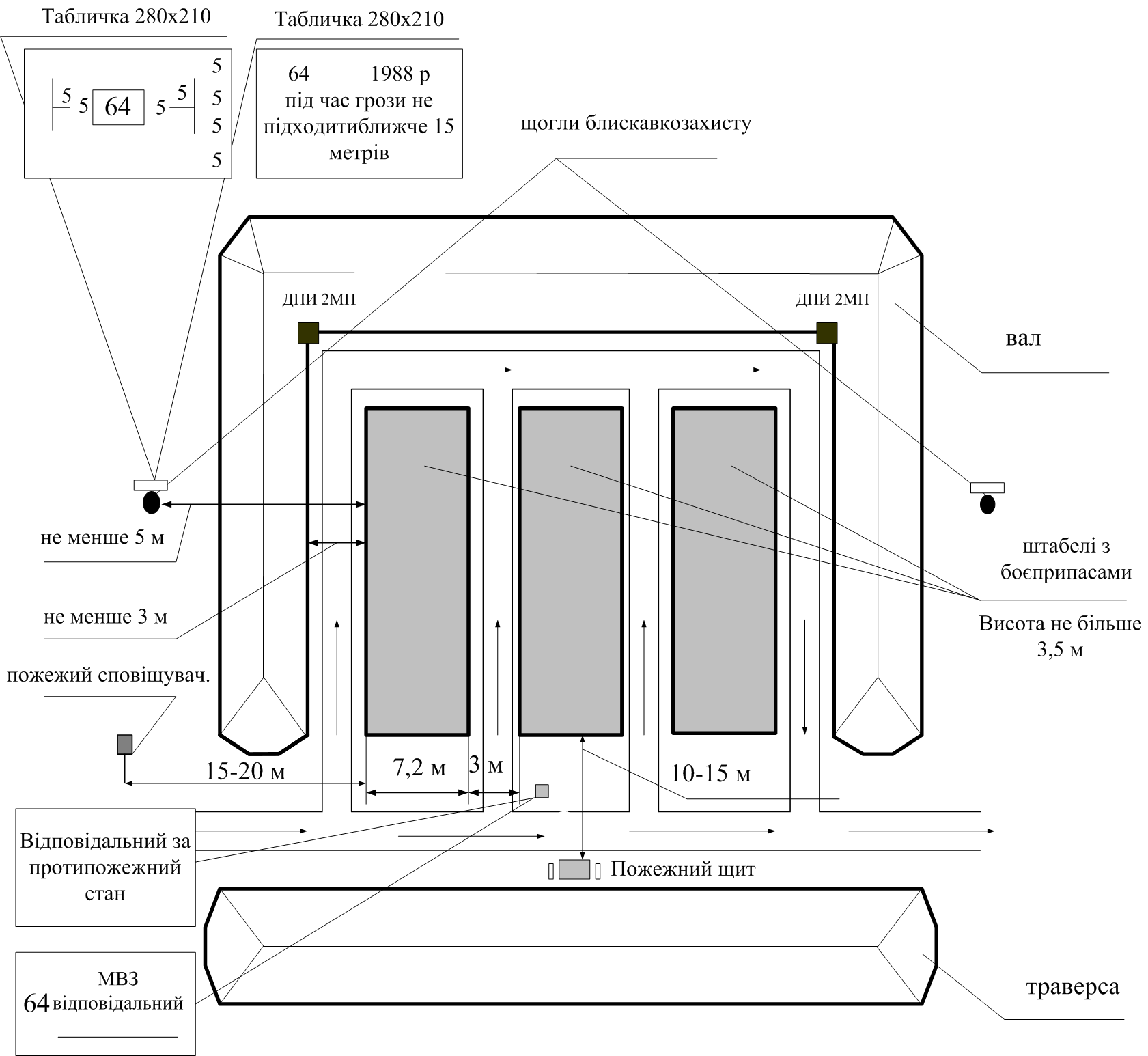 Рисунок 4.4 – Типова схема обладнання майданчика відкритого  (постійного) 
зберігання боєприпасів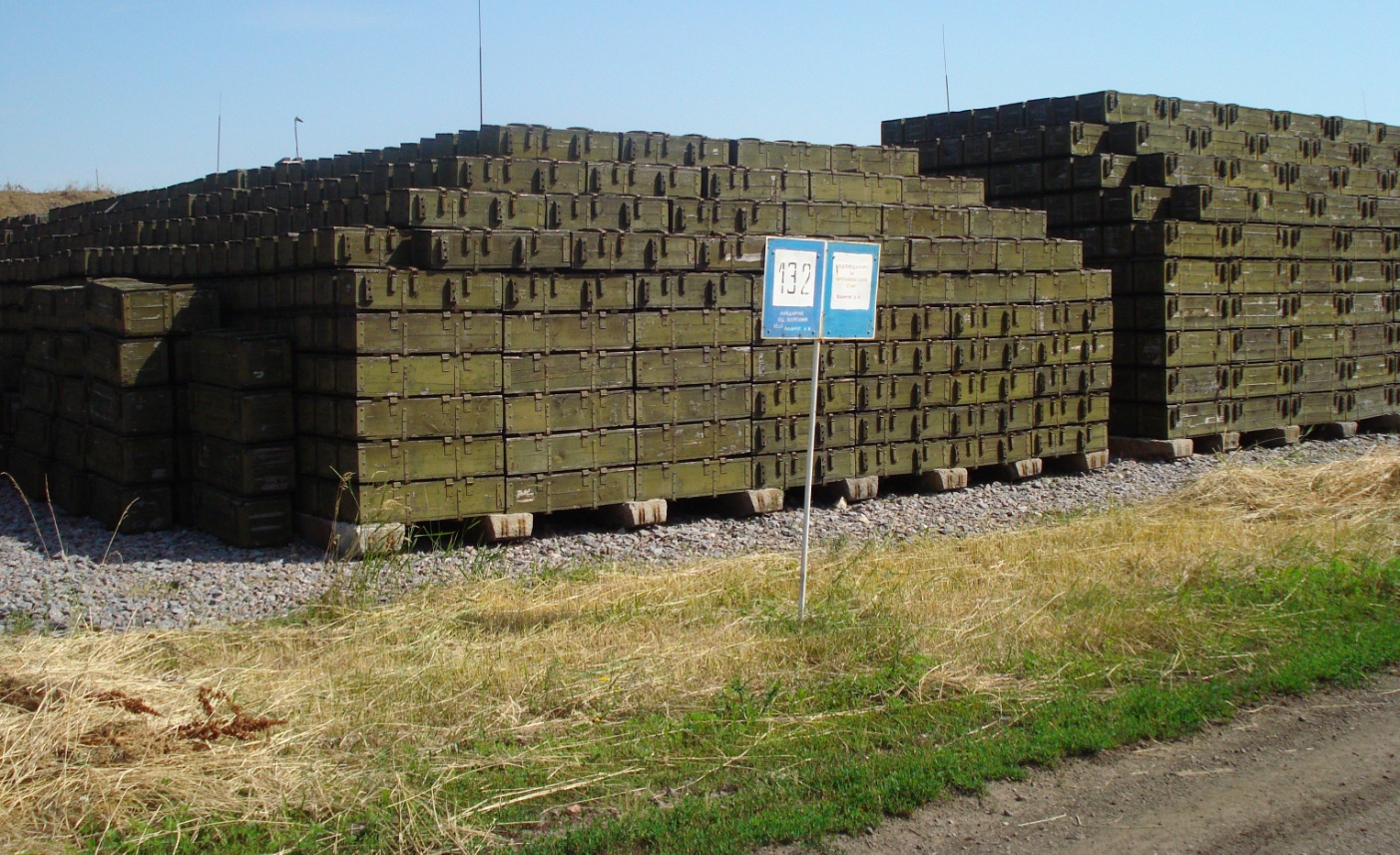 Рисунок 4.5 – Майданчик відкритого зберігання № 132Забороняється зберігання на майданчиках відкритого зберігання вибухових речовин, піротехнічних засобів, боєприпасів до стрілецької зброї, ручних гранат і підривних засобів. Це майно завозиться до сховищ у день прибуття.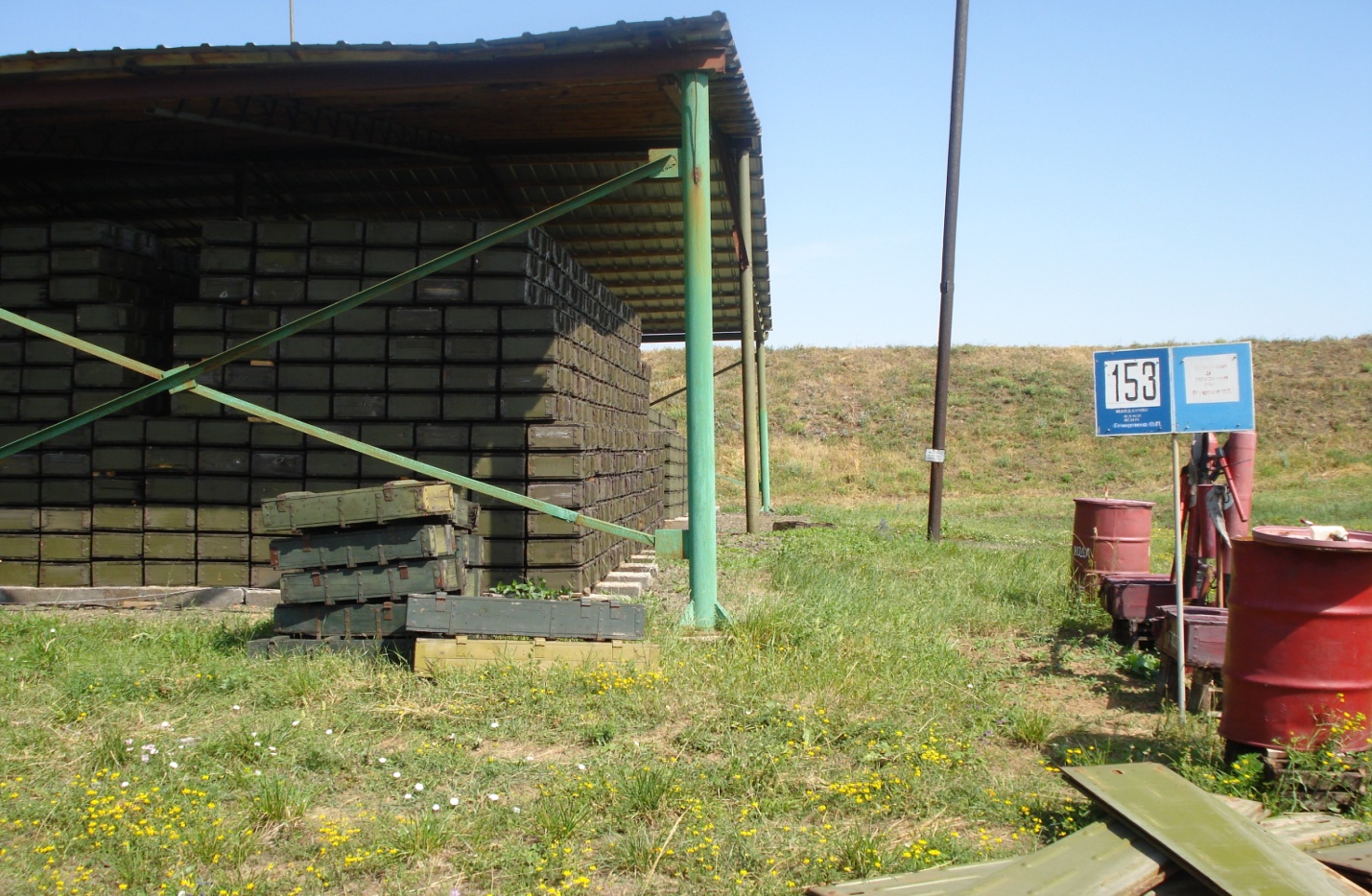 Рисунок 4.6 – Майданчик відкритого зберігання № 158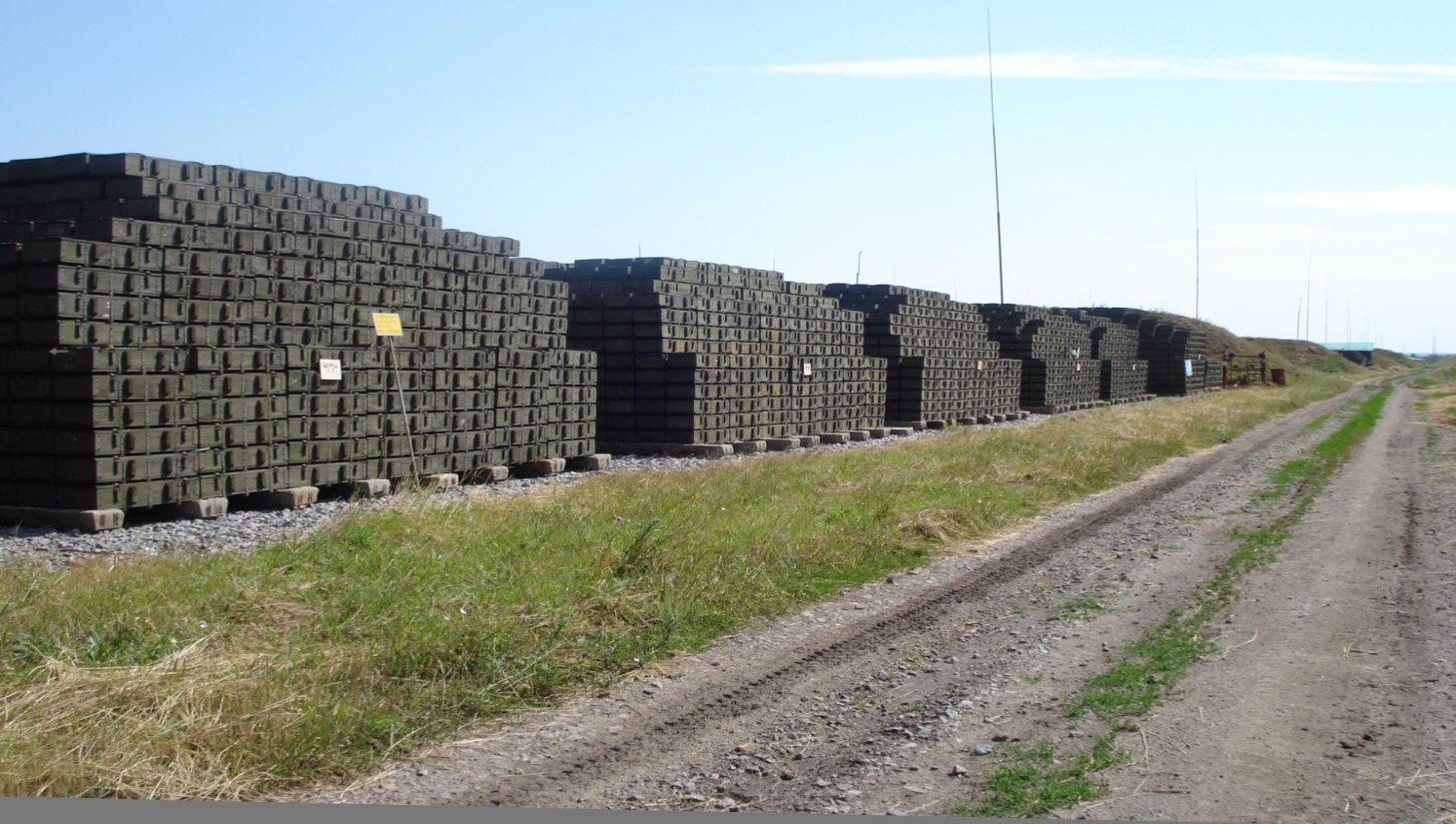 Рисунок 4.7 – Зразок зберігання боєприпасів на МВЗ Додаток 90Журнал облiку
роботи технiчних засобiв охорони варти № _____ Сторінка 1                                                        Сторінка 2На другій сторінці під час зміни, чергування робиться запис, наприклад: «За час чергування надійшло 5 сигналів тривоги від ТЗО, покази лічильника «тривог» – 1010 (якщо він є на  пульті). Чергування на посту ТЗО, документи та апаратура у справному стані згідно з описом, за винятком (зазначаються  недоліки, якщо вони є)»     Здав: сержант __________________________________ IВАНЕНКО(підпис)     Прийняв: 02.05 о 18.26 сержант ___________________ ПЕТРЕНКО(підпис)     Зміну дозволяю.     Начальник варти лейтенант ______________________ СИДОРЕНКО(підпис)ВисновкиДана робота має велике практичне значення при вирішенні проблем зі зберігання ракет і боєприпасів у Збройних Силах України, а також проведення робіт, що пов’язані з утилізацією вибухонебезпечних предметів на Україні.У результаті проведеного аналізу існуючих умов та правил зберігання ракет і боєприпасів, організації місць проведення утилізації ВНП, а також законодавчої бази в Україні, перспективних методів, розроблено цей навчальний посібник.Він визначає, що за наявності належної організації, фінансування та контролю з боку ДСНС України арсеналів, баз та складів ракет і боєприпасів Збройних Сил України, а також суб’єктів господарювання, які мають ліцензію на проведення робіт з утилізації ВНП питань:1) збереження ракет і боєприпасів може вирішуватися досить ефективно, що дозволить зробити цей процес більш безпечним і ефективним;2) проведення всіх робіт з утилізації боєприпасів буде безпечним, незалежно від пристрою ВНП;Отже, з проведеного дослідження випливає, що розраховувати на досягнення потрібних результатів можна лише за умов ліквідації проблем браку якості управління в умовах ресурсних обмежень.Матеріали вищезазначеного навчального видання будуть постійно використовуватися не тільки у Збройних Силах України, а й в окремих міністерствах і відомствах держави.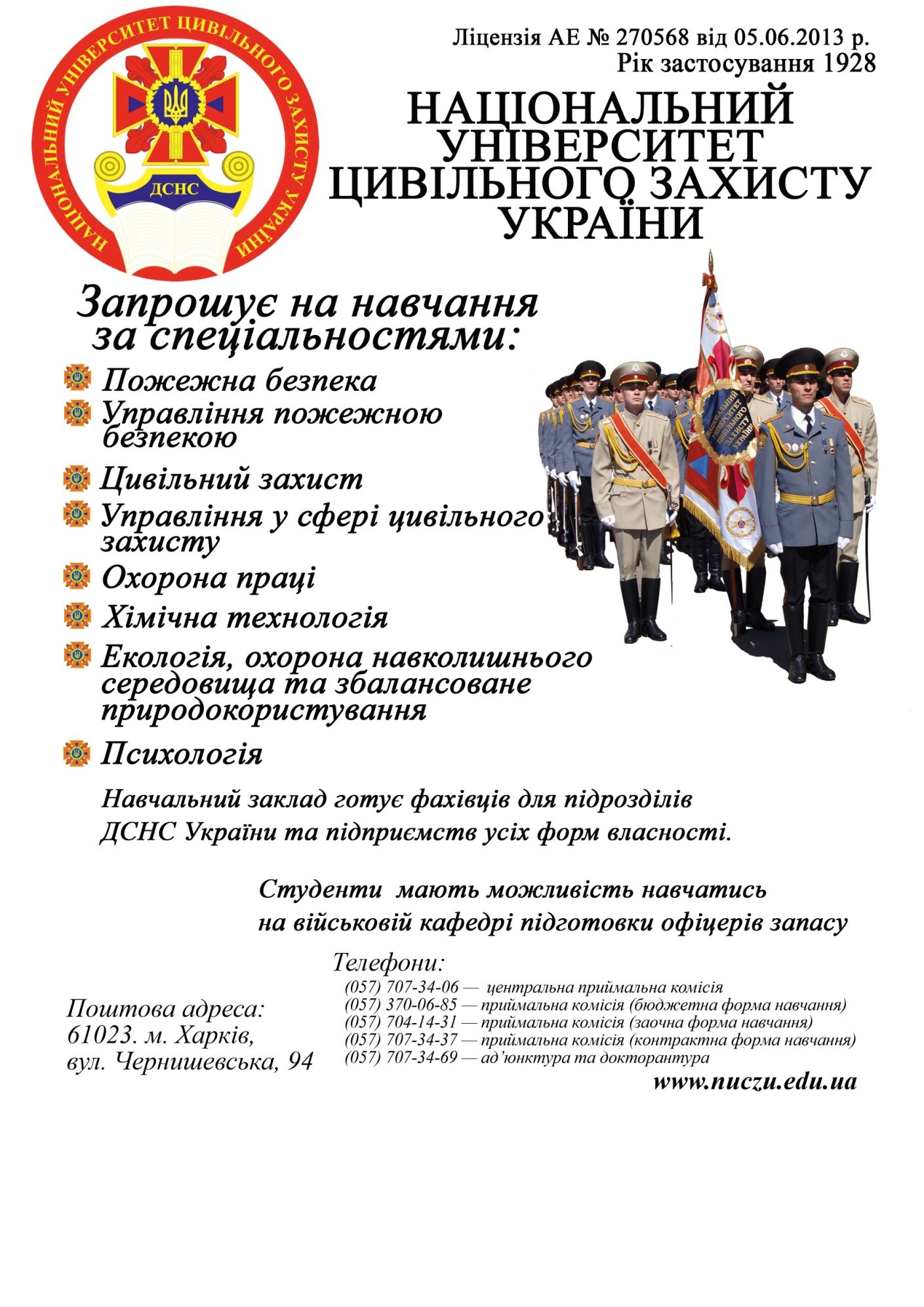 Навчальне виданняСмирнов О.М.Толкунов І.О.Барбашин В.В.УТИЛІЗАЦІЯ ТА ЗНИЩЕННЯ 
ВИБУХОНЕБЕЗПЕЧНИХ ПРЕДМЕТІВНавчальний посібникТом 1ПОРЯДОК ТА ПРАВИЛА УТИЛІЗАЦІЇ ВИБУХОНЕБЕЗПЕЧНИХ ПРЕДМЕТІВПідписано до друку  03.11.14 . Формат 60х84/16.Папір  80 г/м2.   Друк  ризограф.  Ум.друк. арк. 10,0Тираж 300 прим. Вид. № 122/14.  Зам.№ 522/14 Обл.вид арк. 7,2 Сектор редакційно-видавничої діяльностіНаціонального університету цивільного захисту України61023,  м. Харків, вул. Чернишевська, 94www.nuczu.edu.uaКП "Міська друкарня", 61002, Харків, вул. Артема, 44Свідоцтво Державного комітету інформаційної політики, телебачення та радіомовлення 
України про внесення суб’єкта видавничої справи до державного реєстру видавців, 
виготівників і розповсюджувачів видавничої продукції,№ 3613 серія ДК від 29.10.2009www.nuczu.edu.uaISBN ©Смирнов О.М., Толкунов І.О., Барбашин В.В.,  2015© НУЦЗУ, 2015АГТадміністративно-господарська територіяАЗЦМАртемівський завод кольорових матеріалівАІХ2флегматизований гексоген та 20 % алюмінієвої пудриАІХІфлегматизований гексогенАТСавтоматична телефонна станціяАПСавтоматична пожежна сигналізаціяАУПГавтоматична установка пожежогасінняАУПСавтоматична установка пожежної сигналізаціїАІСавтоматична інформаційна системаБПбоєприпасиБЧбойова частинаВВВВелика вітчизняна війнаВМвибухові матеріалиВНАОПвідомчий нормативний акт з охорони праціВНДОПвідомчий нормативний документ з охорони праціВНПвибухонебезпечні предметиВНТПвідомчо-нормативно-технологічне проектуванняВОХОРвоєнізована охоронаВРвибухові речовиниВРПвантажно-розвантажувальні платформиВРДвантажно-розвантажувальна ділянкаВРРвантажно-розвантажувальні роботиВСНВсесоюзні будівельні нормиВТВвиробничо-технічний відділВТКвідділ технічного контролюГДРнімецька демократична республікаГОСТДержавний загальний стандартГРгорюча рідинаГТЗгарантійний термін зберіганняГФЭУГоловне фінансово-економічне управлінняГУ МВСГоловне управління Міністерства внутрішніх справГШ ЗСУгенеральний штаб збройних сил УкраїниДБНДержавні будівельні нормативиДДИдистанційний датчикДКАДержавне космічне агентствоДКЗХВДонецький казенний завод хімічних виробівДНАОПДержавний нормативний документ з охорони праціДНДІХПДержавний науково-дослідний інститут хімічних продуктівДПДдобровільна пожежна дружинаДПКдобровільна пожежна командаДСТУДержавний стандарт технічних умовДСНСміністерство надзвичайних ситуаційДЦУДержавний центр утилізаціїЕМВенерго-механічний відділЕОМелектронно-обчислювальна машинаЕСКДєдина система конструкторської документації ЖКГжитловокомунальне господарствоЗІПзапасні інструменти та пристроїЗІзасоби ініціюванняЗПзапобіжникЗП КС19зенітна гармата КС19ЗКРзенітні керовані ракетиЗРТБзенітно-ракетна технічна базаЗСУЗбройні Сили УкраїниКЗкапсуль-запальникКВВкоефіцієнт використання вантажо-підйомностіКДЕСІБкерівний документ з електростатичної іскробезпеки виробництв розбирання і утилізації боєприпасівКЕЧквартирно-експлуатаційна частинаКМУКабінет міністрів УкраїниКПЛконтрольно-перевірювальна лабораторіяКППконтрольно-пропускний пунктКРУконтрольно-ревізійне управлінняКУ75каркас уніфікованийКЦЖСконвеєр ланцюговий жорсткий секційнийЛЗРлегкозаймиста рідинаЛЕПлінії електропередачЛФПлакофарбне покриттяМВЗмайданчик відкритого зберіганняМВСМіністерство внутрішніх справМОЗМіністерство охорони здоров’яМОУМіністерство оборони УкраїниМТЗматеріально-технічне забезпеченняНАРнекерована авіаційна ракетаНАПБнормативний акт приміщень і будівельНГШначальник генерального штабуНЗнепорушні запасиНКЦЖС-5навісний конвеєр ланцюговий жорсткий секційнийНПАОПнормативно-правовий акт з охорони праціОВТозброєння та військова технікаОВСБорганізація військового співробітництва і безпекиОКоперативне командуванняОНТПзагальносоюзні норми технологічного проектуванняООВобліково-операційний відділОПВорганізаційно-плановий відділПГ2протитанкова гранатаПЕВпланово-економічний відділПНОРУперелік небезпечних і особливо небезпечних технологічних операцій при розбиранні та утилізації боєприпасівПНСприціл нічного спостереженняППпожежний підрозділПП зрз. 44 р.польова гармата зрз. 44 р.ППРпланово-попереджувальний ремонтПРТБпротиракетна технічна базаПТБправила техніки безпекиПТЕправила технічної експлуатаціїПТКРСпротитанкові керовані реактивні снарядиПМпістолет МакароваПУЕправила улаштування електроустановок. ЕлектроустаткуванняПХЗПавлоградський хімічний заводРАОракетно-артилерійське озброєнняРБЦремонтно-будівельний цехРДракетний двигунРДБОПкерівний документ з безпечної організації виробництв розспорядження і утилізації боєприпасівРПрозподільний пристрійРСреактивні снарядиСАУсамохідна артилерійська установкаСБУСлужба безпеки УкраїниСНіПбудівельні норми і правилаСРСРСоюз Радянських Соціалістичних РеспублікССБТсистема стандартів безпеки праціТЗОтехнічні засоби охорониТрВтранспортний відділТП Д10Ттанкова гармата Д10ТТУ МОтехнічні умови міністерство оборониУМВСУправління Міністерства внутрішніх справУІМУкрінмашЦРАУЦентральне ракетно-артилерійське управлінняШИРАСшашки імітаційного вибуху артилерійського снарядаААА– автоматична пожежна сигналізаціяАПС– автоматична установка пожежної сигналізаціїАУПС– автоматична установка пожежогасінняАУПГБББ– боєприпасиБП– бойова частинаБЧВВВ– вибухові матеріалиВМ– вибухові речовиниВР– вибухонебезпечні предметиВНПГГГ– горюча рідинаГРЗЗЗ– запасні інструменти та пристроюЗІП– запобіжникЗП– засоби ініціюванняЗІ– зенітна гармата КС19ЗП КС19– зенітні керовані ракетиЗКР– зенітно-ракетна технічна базаЗРТБККК– капсуль-запальникКВ– каркас уніфікованийКУ75– конвеєр ланцюговий жорсткий секційнийКЦЖСЛЛЛ– лакофарбне покриттяЛФП– легкозаймиста рідинаЛЗРННН– навісний конвеєр ланцюговий жорсткий секційнийНКЦЖС-5– некерована авіаційна ракетаНАР– непорушні запасиНЗООО– озброєння та військова технікаОВТ– оперативне командуванняОКППП– пістолет МакароваПМ– польова гармата зрз. 44 р.ПП зрз. 44 р.– протитанкова гранатаПГ2РРР– ракетний двигунРД– ракетний снарядРС– ручний кулемет ДегтярьоваРПДССС– самохідна артилерійська установкаСАУ– самозарядний карабін СимоноваСКСТТТ– танкова гармата Д10ТТП Д10ТУУУ– унітарні постріли з бронебійним підкаліберним снарядомУБМ– унітарні постріли з бронебійним снарядомУБР– унітарні постріли з димовим снарядомУД– унітарні постріли з кумулятивним снарядомУБК– унітарні постріли з осколково-фугасним снарядомУОФ– унітарні постріли з практичним снарядомУПБРШШШ– шашки імітаційного вибуху артилерійського снарядуШИРАСФФФ– флегматизований гексоген та 20 % алюмінієвої пудриА-ІХ-2– флегматизований гексогенА-ІХ-ІЧисло, місяцьЧас спрацювання(година, хвилина)Номер шлейфа (датчика)Місце встановленняЗаходи ужиті начальником варти12345Причини спрацювання сигналізаціїЧас включенняЧас включенняПідпис начальника варти (помічника начальника варти з ТЗО, оператора ТЗО, чергового частини)Причини спрацювання сигналізаціїЧисло, місяцьГодина, хвилинаПідпис начальника варти (помічника начальника варти з ТЗО, оператора ТЗО, чергового частини)6789